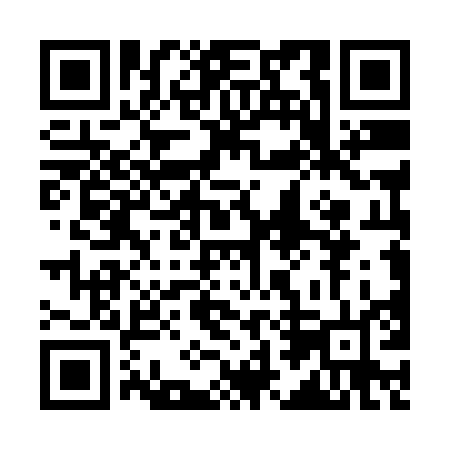 Prayer times for Loisy-en-Brie, FranceWed 1 May 2024 - Fri 31 May 2024High Latitude Method: Angle Based RulePrayer Calculation Method: Islamic Organisations Union of FranceAsar Calculation Method: ShafiPrayer times provided by https://www.salahtimes.comDateDayFajrSunriseDhuhrAsrMaghribIsha1Wed5:026:231:415:429:0010:222Thu5:006:221:415:429:0210:233Fri4:586:201:415:439:0310:254Sat4:566:181:415:449:0510:275Sun4:546:171:415:449:0610:296Mon4:526:151:415:459:0810:317Tue4:506:131:415:459:0910:338Wed4:486:121:415:469:1110:359Thu4:466:101:415:469:1210:3710Fri4:446:091:415:479:1310:3911Sat4:426:081:415:479:1510:4112Sun4:406:061:415:489:1610:4313Mon4:386:051:415:489:1710:4514Tue4:366:031:415:499:1910:4715Wed4:346:021:415:499:2010:4916Thu4:326:011:415:509:2110:5117Fri4:305:591:415:509:2310:5318Sat4:285:581:415:519:2410:5419Sun4:265:571:415:519:2510:5620Mon4:255:561:415:529:2710:5821Tue4:235:551:415:529:2811:0022Wed4:215:541:415:539:2911:0223Thu4:205:531:415:539:3011:0424Fri4:185:521:415:549:3111:0525Sat4:175:511:415:549:3311:0726Sun4:155:501:425:559:3411:0927Mon4:145:491:425:559:3511:1028Tue4:125:481:425:569:3611:1229Wed4:115:471:425:569:3711:1430Thu4:105:461:425:569:3811:1531Fri4:085:461:425:579:3911:16